PMO-KOMMUNIKATIONSPLANMATRIX                     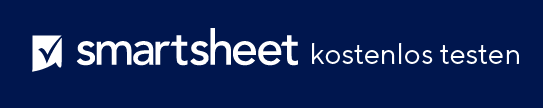 BESCHREIBUNG DER KOMMUNIKATIONKOMMUNIKATIONSMITTELKOMMUNIKATIONSWEGZWECKHÄUFIGKEITEMPFÄNGER DER KOMMUNIKATIONInhaber: PMFAQsTeam-PortalE-Mail-Link zu PortalFragen beantworten und das Projektteam über häufig gestellte Projektfragen auf dem Laufenden haltenPortal wird wöchentlich aktualisiertProjektteamInhaber: PMO-ManagerPMO-AnkündigungenNewsletterE-MailProjektmanager über die neuesten PMO-Standards und -Neuigkeiten auf dem Laufenden haltenWöchentlichProjektmanagerInhaber: CFOBudgetberichtPPT-PräsentationMeetingBerichte und Analysen zur Finanzlage erstellenAlle zwei WochenCEO, COO, PMO, PM, wichtige StakeholderInhaber: Sonstige PersonStakeholder-UpdateNewsletterE-MailStakeholdern Einblicke in Projekte gebenMonatlichStakeholderHAFTUNGSAUSSCHLUSSAlle von Smartsheet auf der Website aufgeführten Artikel, Vorlagen oder Informationen dienen lediglich als Referenz. Wir versuchen, die Informationen stets zu aktualisieren und zu korrigieren. Wir geben jedoch, weder ausdrücklich noch stillschweigend, keine Zusicherungen oder Garantien jeglicher Art über die Vollständigkeit, Genauigkeit, Zuverlässigkeit, Eignung oder Verfügbarkeit in Bezug auf die Website oder die auf der Website enthaltenen Informationen, Artikel, Vorlagen oder zugehörigen Grafiken. Jegliches Vertrauen, das Sie in solche Informationen setzen, ist aus eigener Verantwortung.